Publicado en Pinilla de Jadraque-Guadalajara el 19/01/2021 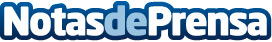 Iglesia de la Asunción de Pinilla de Jadraque: el misterio del capitel de los tritonesEn muchas ocasiones, las manifestaciones del Románico rural escapan a la comprensión que se tiene del mundo y hacen gala de un conocimiento muy alejado, incluso, del mundo cristiano canónico. Una de estas pequeñas perlas de sabiduría pagana se encuentra en la Iglesia de Nuestra Señora de la Asunción, en Pinilla de JadraqueDatos de contacto:Javier Bravo606411053Nota de prensa publicada en: https://www.notasdeprensa.es/iglesia-de-la-asuncion-de-pinilla-de-jadraque Categorias: Fotografía Artes Visuales Historia Turismo Industria Alimentaria Construcción y Materiales http://www.notasdeprensa.es